Angleščina – 3.r torek, 5. 5.Spet si lahko pogledaš vse posnetke iz prejšnje ure.https://www.youtube.com/watch?v=o9ukLifKYI0&list=PLAVCV4yPW7KZtHr1CQ3SZRbv-Tyo9tUsg&index=2&t=0shttps://www.youtube.com/watch?v=mTSUSkSgvE4https://www.youtube.com/watch?v=mV-TnrvUJ9Qhttps://www.youtube.com/watch?v=WeWv_dwnX7YPonovno si oglej tudi ta  posnetek. Tisti, ki ste poslali - pravilno ste ugotovili, da je hiši manjkal dimnik. Zdaj vzemi sliko hiše od prejšnje ure in preberi besede za dele hiše in prostore. Nato si poglej tale filmček, ki sem ga pripravila za 2. razred (tudi v šoli bi ponovili lansko snov) – da se najprej USTNO spomniš na prostore in pohištvo, zraven izgovarjaj besede in povedi. TUKAJ!Natisni sliko hiše na naslednji strani. Nato si poglej ta video, le da je ta narejen za 3.r. Sledi navodilom v njem. Dobite ga v spletni učilnici, kjer ste zadnjič zgodbico o velikanu. Naslov je: houseandthings_3r: Video - 3.rPobarvaj predmete v hiši, kot ti narekuje naloga na koncu.Poslikaj tole nalogo in mi jo pošlji na elektronski naslov.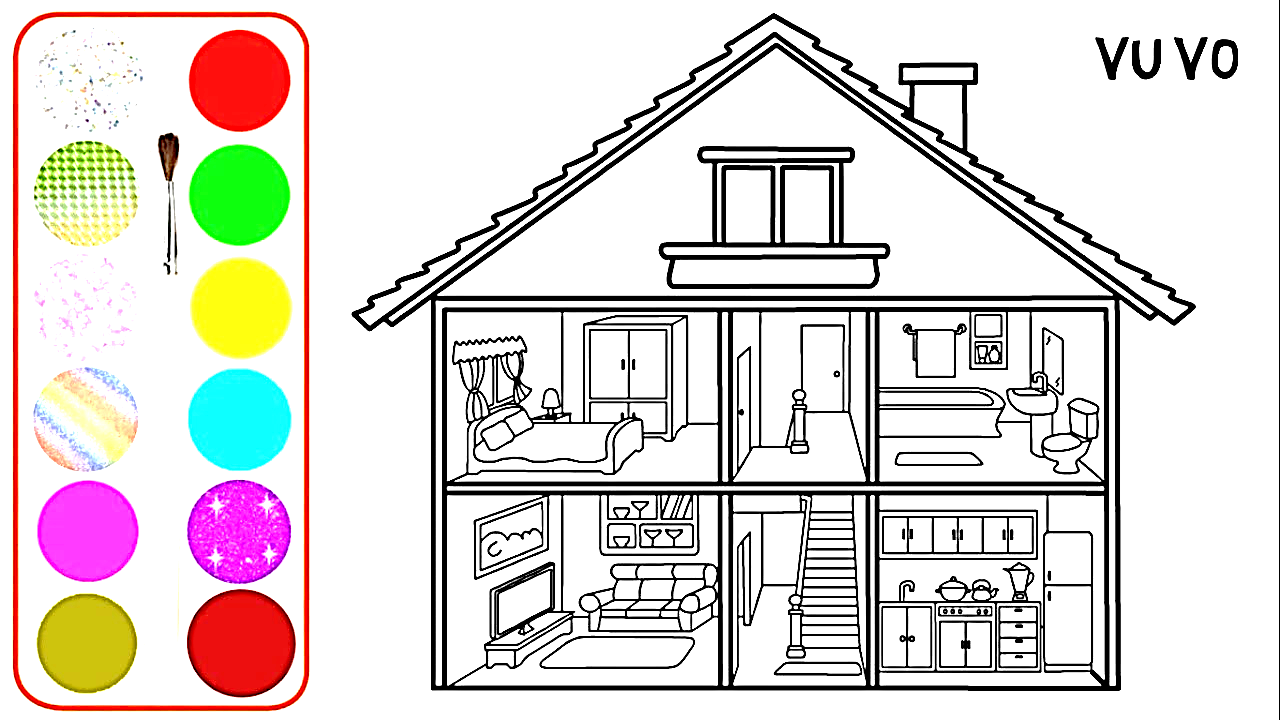 